Obtener un certificado de exención del uso de cinturones de seguridad y asiento protector debido a la condición de salud del ciudadano.Persona que conduzca o viaje como pasajero por las vías públicas en un vehículo de motor y que tiene una condición de salud que requiera que no utilice el cinturón de seguridad o el asiento protector.Los formularios deben completarse en letra de molde o utilizando una maquinilla.  La tinta a utilizarse debe ser negra o azul oscuro.La certificación médica debe incluir la recomendación para la exención del uso de cinturones de seguridad cuando conduzca o viaje como pasajero por las vías públicas en un vehículo de motor que requiera estar equipado con cinturones de seguridad o el asiento protector.En cualquier oficina de CESCO.						Directorio de CESCOPodrían haber costos por servicios secundarios.Llenar y firmar el formulario DTOP-DIS-265 Solicitud para Exención de Tintes y CinturónProveer el formulario DTOP-375 Certificación Médica para Exención debidamente completado y firmado por un médico autorizado. Dos (2) fotos 2" x 2" sin sombrero, pañuelo o gafas oscuras. Presentar un documento acreditativo de identidad con fotografía, de ser necesario favor de referirse al documento DTOP-DIS-261 Documentos Acreditativos para Establecer la Identidad con FotografíaCertificado de Licencia de Conducir, si lo posee u otra identificación. En caso de menores, identificación del padre, madre, encargado o tutor.¿Cuáles son las condiciones de salud que eximen el uso del cinturón o asiento protector? - Las condiciones médicas que eximen el uso del cinturón o asiento protector están detalladas en el Reglamento 6266 Exención de Uso de Cinturón o Asiento Protector.  Quedan eximidos las siguientes personas según el Reglamento:Conductores y pasajeros afectados por impedimentos físicos que sean certificados por médicos autorizados a ejercer la profesión en Puerto Rico.Cualquier persona mayor de cuatro (4) años cuando el uso de cinturón de seguridad constituya un riesgo a su persona.Conductores u operadores por la naturaleza del empleo que realizan, mientras están en sus funciones, siempre y cuando se acojan a lo establecido en éste Artículo.Conductores que estén frecuentemente deteniendo el vehículo y desmontándose, entregando o recibiendo propiedad en el vehículo durante las horas en que realiza estas funciones.Los conductores quedaran exentos del uso del cinturón que se ajusta sobre el hombro, cuando el mismo interfiera con la operación del vehículo o cuando dicho vehículo este dando marcha en retroceso, o con autorización del Secretario.Las personas que por su tamaño, deformidad física, extrema obesidad y otra característica física, sea impráctico abrocharse el cinturón de seguridad.Los conductores de vehículos de motor dedicados a la transportación publica en rutas cortas, según se define en este Reglamento mientras estén prestando sus servicios.El cuarto pasajero en el asiento trasero cuando no hay cinturón disponible.Niños menores de cuatro (4) años que padezcan de algún tipo de incapacidad debidamente certificada por un medico autorizado a practicar la medicina en Puerto Rico, que les impida viajar con seguridad en los asientos protectores de niños.Página Web DTOP – http://www.dtop.gov.prDTOP-375 Certificación Médica para ExenciónDTOP-DIS-261 Documentos Acreditativos para Establecer la Identidad con FotografíaDTOP-DIS-265 Solicitud para Exención de Tintes y CinturónReglamento 6266 Exención de Uso de Cinturón o Asiento Protector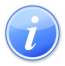 Descripción del Servicio 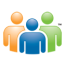 Audiencia y Propósito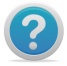 Consideraciones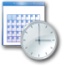 Lugar y Horario de Servicio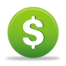 Costo del Servicio y Métodos de Pago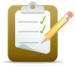 Requisitos para Obtener Servicio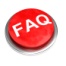 Preguntas Frecuentes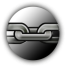 Enlaces Relacionados